September 6, 2016To The President Of The Academic Senate Of Los Medanos CollegeI am writing to let you know that I am interested in serving on the Safety Committee at Los Medanos College.  I have no prior experience in this field, and I would like to contribute and learn what is being done at our college in terms of safety and prevention.Respectfully,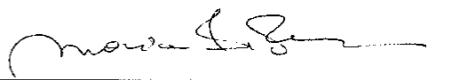 
Maria G PerroneMathematics Assistant Professor